Slovenská kanoistika SHV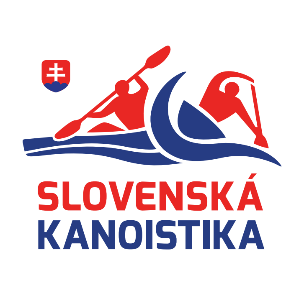 SPRÁVA
DELEGÁTASprávu delegáta vyplňte zaškrtnutím príslušného okienka, iné pripomienky a komentáre uveďte v prílohe (počet príloh uveďte na konci tretej strany). Vyplnenú správu postúpte na SK sekciu hladkých vôd do desať dní od ukončenia hodnoteného podujatia.Úroveň propagácie podujatia pred začiatkom podujatia:Účastníci podujatia:Úroveň podujatia:Spravodajstvo z podujatia:Úroveň realizácie reklamy reklamného partnera SK SHV:Miesto konania podujatia:Podmienky pre divákov:Záchranná služba (na vode):Technické zabezpečenie a rozhodcovia:Celkové hodnotenie podujatia:Ďalšie poznámky:Ďalšie pripomienky a komentáre uveďte v prílohe. Počet strán príloh:Názov podujatia:Miesto konania:Dátum konania:Delegát:Plagáty: v areáli		 v meste konaniaTlač: miestna		 regionálna		 celoštátnaTelevízia: miestna		 regionálna		 celoštátnaRádio: miestna		 regionálna		 celoštátnaInternet: článok na webe	 propagácia na sociálnych sieťachPretekári: 0-100	 101-200	 201-300	 301 a viacDiváci a ostatní: 0-100	 101-200	 201-300	 301 a viacOcenenie pretekárov: medaily	 diplomy	 vecné cen.	 finančné odm.Spoločenská úroveň oceňovania: slabá		 priemerná		 výbornáMožnosť občerstvenia a stravovania: v mieste		 do 5 km		 5 km a viacSociálne zariadenia a kvalita:       dostatočné		 priemerné		 nedostatočnéMožnosti ubytovania pretekárov: v mieste		 do 10 km		 10 km a viacCena ubytovania
(€ na osobu na noc): do 10€		 do 20€		 20 € a viacTlač: miestna		 regionálna		 celoštátnaTelevízia: miestna		 regionálna		 celoštátnaRádio: miestna		 regionálna		 celoštátnaInternet: článok na webe	 propagácia na sociálnych sieťach dostatočná		 priemerná		 nedostatočnáParkovanie vozidiel:       dostatočné		 obmedzené		 nedostatočnéNastupovanie na vodu: dostatočné		 obmedzené		 nedostatočnéPrehľadnosť:       výborná		 dostatočná		 zláTribúna pre divákov: áno		 áno s prístreškom		 niePočet člnov:       1		 2		 3		 4 a viacDostupnosť člnov: stále na vode		 dostupné len v prípade potrebyŠtartovná línia:       dve bójky	 dve bójky + línia	 pevné štartovné blokyOzvučenie štartu: dostatočné		 obmedzené		 nedostatočnéInformácie o výsledkoch: dostatočné		 obmedzené		 nedostatočnéTrať: vyhovujúca pravidlám SK	 nevyhovujúca pravidlám SKSpojenie štart-cieľ: vyhovuje		 nevyhovujeČasomiera a výsledky: ručne	 počítač	 video	 fotofinišČinnosť rozhodcov: bez problémov	 s problémamiZnámka:  1 - výborne	 2	 3	 4	 5 - nedostatočneVdňaPodpis delegáta